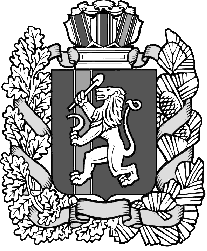 КРАСНОЯРСКИЙ КРАЙ ИЛАНСКИЙ РАЙОН          АДМИНИСТРАЦИЯ КАРАПСЕЛЬСКОГО СЕЛЬСОВЕТАПОСТАНОВЛЕНИЕ23.11.2022                                             с.Карапсель                                 № 75-пОб утверждении муниципальной программы  «Организация благоустройства на территории Карапсельского сельсовета Иланского района и обеспечение мер безопасного проживания населения в границах поселения »	В соответствии с Федеральным законом Российской Федерации №131-ФЗ от 06.10.2003г «Об общих принципах организации местного самоуправления в Российской Федерации», ст.8.19,33 Устава Карапсельского сельсовета Иланского района Красноярского края         ПОСТАНОВЛЯЮ:Утвердить муниципальную программу «Организация благоустройства на территории Карапсельского сельсовета Иланского района и обеспечение мер безопасного проживания населения в границах поселения»:2. Контроль за исполнением настоящего постановления оставляю за собой.3. Настоящее постановление вступает в силу со дня его официального опубликования в газете «Карапсельский вестник» и размещения на официальном сайте администрации Карапсельского  сельсовета Иланского района Красноярского края.Глава сельсовета                                                       И.В. Букатич                                           Приложение                                                            к Постановлению администрации Карапсельского сельсовета от 23.11.2022 № 75-п ПАСПОРТмуниципальной программы «Организация благоустройства на территории Карапсельского сельсовета Иланского района и обеспечение мер безопасного проживания населения в границах поселения» Характеристика текущего года состояния благоустройства на территории поселения и необходимости  принятия программы.	Федеральным законом от 06.10.2003г. №131-ФЗ «Об общих принципах организации местного самоуправления в Российской Федерации» закреплены вопросы  местного значения поселения, большинство из которых направлены  на создание для населения  безопасной и комфортной среды проживания, а это  в первую очередь связано  с благоустройством территории  наших населенных пунктов. На территории  нашего поселения их 5. Все они разбросаны и удалены друг от друга. И хотя в последние годы проводилась  целенаправленная работа по благоустройству территории поселения, в том числе и участие в ППМИ Красноярского края, осталось еще много нерешенных вопросов, которые требуют финансового вливания.1.Актуальные проблемы1)  Необходимо обеспечить стабильную работу МКУ ЦХО.2) Наружное освещение восстановлено во всех 5 населенных пунктах, но для бесперебойного снабжения электроэнергией необходимо вырубить деревья и старые ветки.3) Проведение в неполном объеме  и не каждый год опашки своих населенных пунктов для защиты от лесных пожаров из-за отсутствия финансовых средств в бюджете сельсовета.4)  Несанкционированные свалки на территории поселений.5)  Необходимо приобретение новых систем оповещения населения о пожарной безопасности.6)  Необходимо приобретение первичных средств пожаротушения.7) Информирование населения Карапсельского сельсовета по вопросам противодействия терроризму и экстремизму, организация воспитательной работы среди детей и молодежи, направленная на устранение причин и условий, способствующих совершению действий экстремистского характера.          2. Цели и задачи программы           Целью программы  является создание благоприятных и безопасных условий  для проживания населения на территории Карапсельского сельсовета.           Задачи программы          Для достижения  цели программы  необходимо  создание системы  работы по благоустройству  и в решении этих вопросов в каждом  населенном пункте поселения в комплекте. Решение этой задачи поможет решить  другие задачи программы:1. Обеспечить деятельность МКУ ЦХО, в т.ч. расходы на выплату персоналу.2. Обеспечить оплату за потребление электроэнергии, воды и содержание имущества.3. Обеспечить уплату налогов, сборов и иных платежей.4. Обеспечить деятельность административных комиссий.5. Софинансировать обеспечение первичных мер пожарной безопасности.6. Реализовать мероприятия по противодействию экстремистской и террористической деятельности: изготовление, приобретение  буклетов, плакатов памяток и рекомендаций для населения, учреждений, предприятий, расположенных на территории сельского поселения по антитеррористической тематике.7. Оплачивать взносы на капитальный ремонт муниципальных квартир.8. Реализовать мероприятия по содержанию  и обслуживанию уличных сетей электроснабжения по содержанию и обслуживанию уличных сетей электроснабжения .9. Реализовать мероприятия по содержанию и обслуживанию объектов жилищно-коммунального хозяйства, в том числе:- сбор и вывоз ТКО,- заливка катка,- содержание остановок общественного транспорта,- дератизация,- софинансирование ППМИ,- приобретение уличных прожекторов10. Реализовать мероприятия по выполнению переданных полномочий по организации мероприятий по охране окружающей  среды, в том числе:- озеленение,- уборка несанкционированных свалок.11. Реализовать мероприятия по организации и обеспечению противопожарной защиты населения.3. Механизм реализации программыПрограмма включает в себя следующие  основные мероприятия:1) ежегодное проведение двухмесячника по благоустройству на территории поселения, привлечение к участию все население;2) содержание  автобусных  остановок;3) обеспечение участия  в программе поддержки местных инициатив Красноярского края и создание за счет выигранных средств новых зон отдыха, 4) ежегодная опашка всех населенных пунктов;5) модернизация и ремонт уличного освещения;6) приобретение первичных средств пожаротушения;7)приобретение новых систем оповещения населения о пожарной безопасности ;8) изготовление, приобретение  буклетов, плакатов памяток и рекомендаций для населения, учреждений, предприятий, расположенных на территории сельского поселения по антитеррористической тематике.4. Организация управления программой и контроль за ходом выполненияТекущее управление программой осуществляет  администрация сельсовета, она же несет ответственность за её реализацию, достижение  конечного результата и эффективное использование финансовых средств, выделяемых  из бюджета сельсовета на её выполнение.Контроль за целевым и эффективным расходованием средств, предусмотренных  на реализацию программы, осуществляет бухгалтерия администрации сельсовета. Глава сельсовета 2 раза в год отчитывается перед депутатами сельского Совета.5. Оценка социально-экономической эффективности от реализации программыРеализация программы  позволит достичь следующих результатов:1. обеспечить стабильную деятельность МКУ ЦХО;2. улучшить качество уличного освещения;3. увеличить количество благоустроенных территорий (зон отдыха) на территории поселений;4. обеспечить противопожарную защиту населения;5. способствовать созданию в общественных местах и на улицах поселения обстановки спокойствия и безопасности.6.Обоснование финансовых затратМероприятия программы  предусматривают их реализацию  за счет средств бюджета сельсовета. Объем финансирования программы всего составляет 19746,0 тыс. рублей, в том числе по годам:2023г.-6826,4 тыс. руб.;2024г.-6457,3 тыс. руб.;2025г.-6462,3 тыс. руб.Мероприятия программы 2023-2025 годы Наименование муниципальной программыМуниципальная Программа Карапсельского сельсовета«Организация благоустройства на территории Карапсельского сельсовета Иланского района и обеспечение мер безопасного проживания населения в  границах поселения»Основание для разработки программыПостановление администрации Карапсельского сельсовета     № 69-п от 09.10.2013г   «Об утверждении порядка принятия решений о разработке муниципальных Программ Карапсельского сельсовета Иланского района, их формировании и реализации», Постановление администрации Карапсельского сельсовета  от 15.10.2013  № 71-п «Об утверждении перечня муниципальных программ Карапсельского сельсовета Иланского района», Федеральный закон от 10.12.1995г. №196-ФЗ «О безопасности дорожного движения», Указ президента РФ от 22.09.2006 г. №1024 «О первоочередных мерах по обеспечению безопасности дорожного движения»  Ответственный исполнитель  муниципальной программыАдминистрация Карапсельского сельсовета Иланского района Красноярского краяЦель программыСоздание благоприятных и безопасных условий для жизни населения на территории муниципального образования  Карапсельский сельсовет Иланского района Красноярского краяЗадачи программы1. Обеспечить деятельность МКУ ЦХО, в т.ч. расходы на выплату персоналу.2. Обеспечить оплату за потребление электроэнергии, воды и содержание имущества.3. Обеспечить уплату налогов, сборов и иных платежей.4. Обеспечить деятельность административных комиссий.5. Софинансировать обеспечение первичных мер пожарной безопасности.6. Реализовать мероприятия по противодействию экстремистской и террористической деятельности7. Взнос на капитальный ремонт муниципальных квартир8. Реализовать мероприятия по содержанию  и обслуживанию уличных сетей электроснабжения по содержанию и обслуживанию уличных сетей электроснабжения 9. Реализовать мероприятия по содержанию и обслуживанию объектов жилищно-коммунального хозяйства, в том числе:- сбор и вывоз ТКО,- заливка катка,- содержание остановок общественного транспорта,- дератизация,- софинансирование ППМИ,- приобретение уличных прожекторов10. Реализовать мероприятия по выполнению переданных полномочий по организации мероприятий по охране окружающей  среды, в том числе:- озеленение,- уборка несанкционированных свалок11. Организация и обеспечение противопожарной защиты населенияЭтапы и сроки реализации программы2023-2025 годыРесурсное обеспечениеОбъем финансирования программы на 2023-2025 годы составляет 19746,0 тыс. рублей, в том числе по годам:2023г.-6826,4 тыс. руб.;2024г.-6457,3 тыс. руб.;2025г.-6462,3 тыс. руб.Целевые показатели и индикаторы программы1. Обеспечение деятельности МКУ ЦХО.2.      Своевременная оплата электроэнергии, воды и содержание имущества на территории поселения.3. Соблюдение правил благоустройства на территории поселения, уменьшение административных правонарушений среди населения (на 10%) .4. Недопущение  пожаров вокруг населенных пунктов за счет разъяснительной пропагандисткой работы с населением, опашки территории.  5. Профилактические мероприятия по предупреждению терроризма и экстремизма и защита жизни граждан, проживающих на территории Карапсельского сельсовета от террористических и экстремистских актов.6. Содержание и обслуживание уличных сетей энергоснабжения, бесперебойное уличное освещение.7.  Обеспечение транспортировки бытовых отходов и мусора, дератизация кладбищ, содержание остановок общественного транспорта.8. Заливка и содержание катка для проведения досуга и занятий спортом населения в с. Карапсель.9. Участие в программе поддержки местных инициатив с проектом по благоустройству территории.  10.  Улучшение информирования населения о пожарной безопасности путем оповещения11. Приобретение первичных средств пожаротушенияВиды работЗатраты(суммы тыс. руб.)Затраты(суммы тыс. руб.)Затраты(суммы тыс. руб.)Виды работ2023202420251. Обеспечение деятельности (оказание услуг) подведомственных учреждений, в том числе:- расходы на выплату персоналу МКУ ЦХО1948,01948,01948,02. Оплата за потребление электроэнергии, воды и содержание имущества3416,03282,03491,23. Уплата налогов, сборов и иных платежей6,00,00,04. Обеспечение деятельности административных комиссий9,39,39,35. Софинансирование на обеспечение первичных мер пожарной безопасности8,08,08,06. Реализация мероприятий по противодействию экстремистской и террористической деятельности5,05,05,07. Взнос на капитальный ремонт муниципальных квартир9,09,09,08. Реализация мероприятия по содержанию и обслуживанию уличных сетей электроснабжения500,0550,0550,09. Реализация мероприятия по содержанию и обслуживанию объектов жилищно-коммунального хозяйства, в том числе:- сбор и вывоз ТКО- заливка катка- содержание остановок общественного транспорта- дератизация- софинансирование ППМИ- приобретение уличных прожекторов 525,4544,8340,610. Реализация мероприятий по выполнению переданных полномочий по организации мероприятий по охране окружающей среды, в том числе:- озеленение- уборка несанкционированных свалок101,2101,2101,211. Реализация мероприятий по обеспечению противопожарной защиты населения, в том числе:-материальное стимулирование работы добровольных пожарных- приобретение колонки противопожарной- ремонт, очистка от снега подъездных путей к источникам противопожарного водоснабжения, в т.ч. приобретение ГСМ- приобретение первичных средств пожаротушения: ранцевый лесной РЛО- приобретение, монтаж, обслуживание системы оповещения (Сирена) населения на случай пожаров- устройство минерализованных защитных противопожарных полос - организация и осуществление уборки сухой растительности и покоса травы на землях общего пользования, в т.ч. приобретение ГСМ- приобретение бензоинструмента для уборки сухой растительности и покоса травы на землях общего пользования297,47449,574 (из них краевой бюджет 34,7)13,220,056,033,0100,05,020,700ИТОГО6826,3746457,36462,3